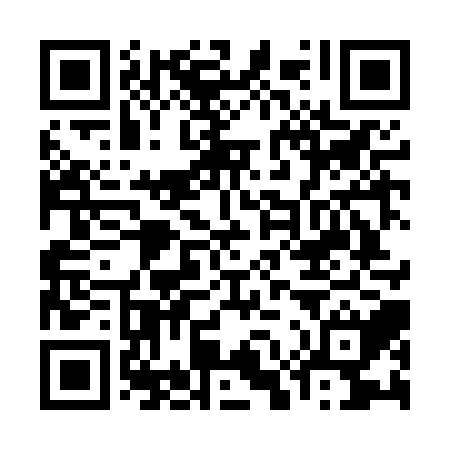 Ramadan times for Migdal HaEmek, PalestineMon 11 Mar 2024 - Wed 10 Apr 2024High Latitude Method: NonePrayer Calculation Method: Muslim World LeagueAsar Calculation Method: ShafiPrayer times provided by https://www.salahtimes.comDateDayFajrSuhurSunriseDhuhrAsrIftarMaghribIsha11Mon4:324:325:5411:493:125:445:447:0112Tue4:314:315:5311:493:125:455:457:0213Wed4:304:305:5211:483:125:465:467:0314Thu4:294:295:5011:483:125:465:467:0415Fri4:274:275:4911:483:135:475:477:0416Sat4:264:265:4811:483:135:485:487:0517Sun4:244:245:4611:473:135:495:497:0618Mon4:234:235:4511:473:135:495:497:0719Tue4:224:225:4411:473:145:505:507:0720Wed4:204:205:4311:463:145:515:517:0821Thu4:194:195:4111:463:145:525:527:0922Fri4:184:185:4011:463:145:525:527:1023Sat4:164:165:3911:463:145:535:537:1124Sun4:154:155:3711:453:155:545:547:1125Mon4:134:135:3611:453:155:545:547:1226Tue4:124:125:3511:453:155:555:557:1327Wed4:114:115:3311:443:155:565:567:1428Thu4:094:095:3211:443:155:575:577:1529Fri5:085:086:3112:444:156:576:578:1530Sat5:065:066:2912:434:156:586:588:1631Sun5:055:056:2812:434:166:596:598:171Mon5:035:036:2712:434:166:596:598:182Tue5:025:026:2612:434:167:007:008:193Wed5:005:006:2412:424:167:017:018:204Thu4:594:596:2312:424:167:017:018:205Fri4:584:586:2212:424:167:027:028:216Sat4:564:566:2012:414:167:037:038:227Sun4:554:556:1912:414:167:047:048:238Mon4:534:536:1812:414:167:047:048:249Tue4:524:526:1712:414:167:057:058:2510Wed4:504:506:1512:404:167:067:068:26